9 мая весь российский народ отмечает славную дату, День Великой Победы.Празднование Дня Победы – это важное событие для всех людей нашей страны. Оно не может пройти незаметно и для детей дошкольного возраста. Мы – граждане России обязаны передать память о Победе будущему поколению.8 мая воспитатели и дети старшей – подготовительной группы и средней группы ходили к памятнику погибшим солдатам, падшим за Родину.Дети возложили цветы и почтили память погибших в Великой Отечественной войне минутой молчания.Вечная память героям! Никто не забыт и ничто не забыто!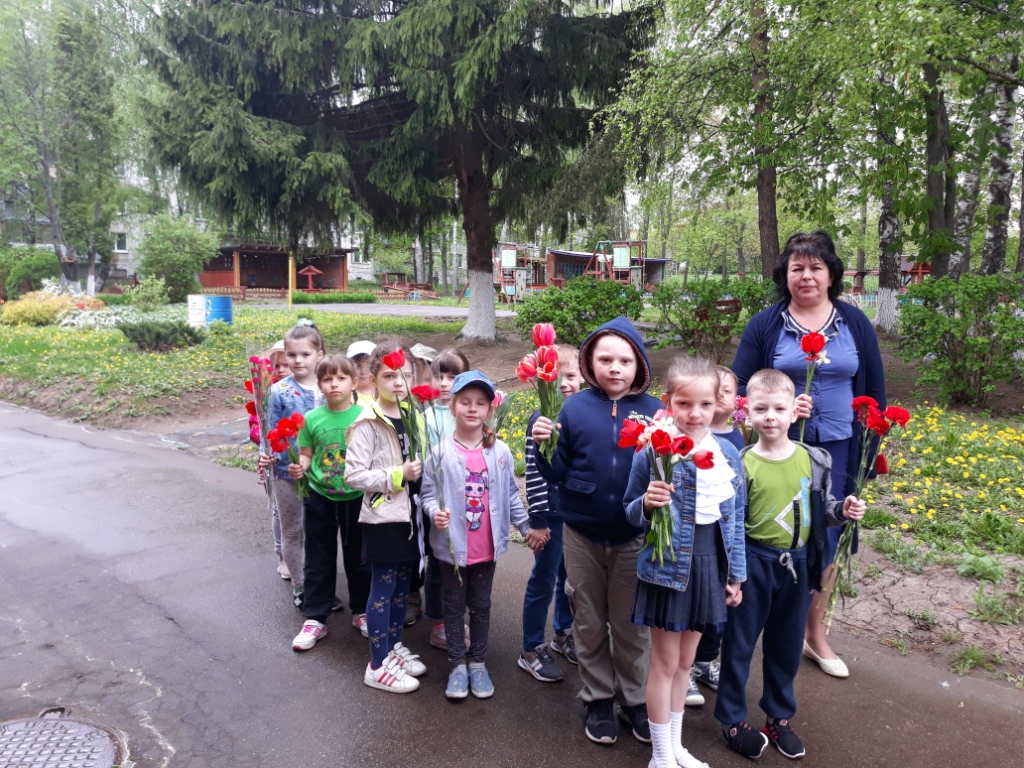 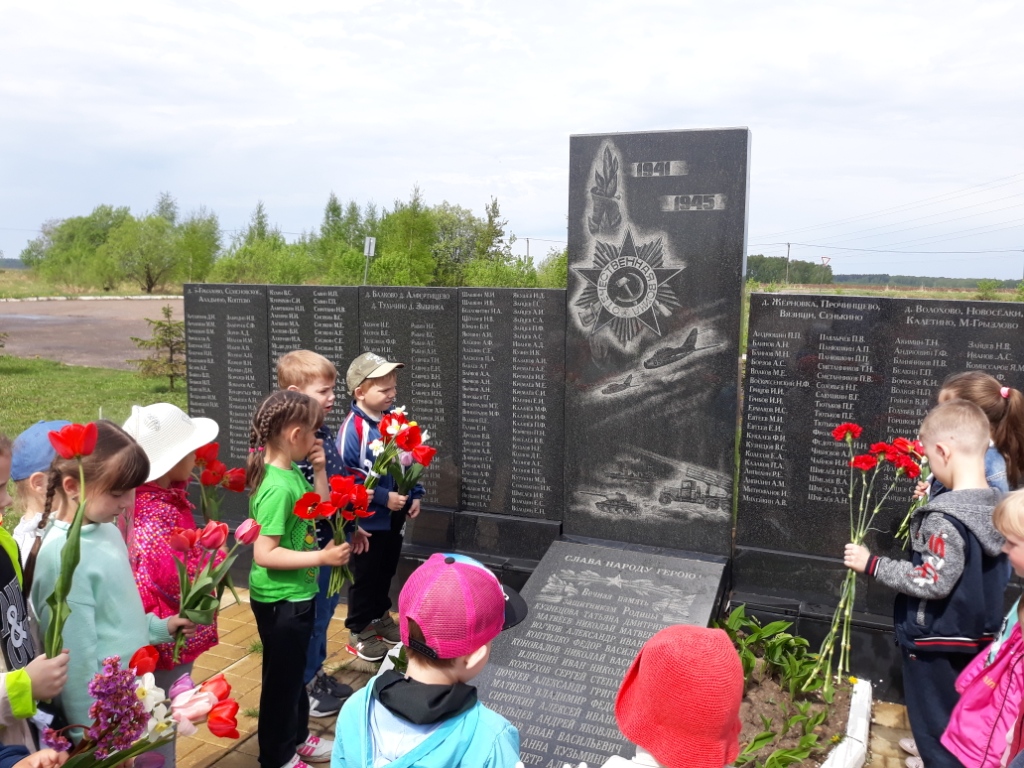 